1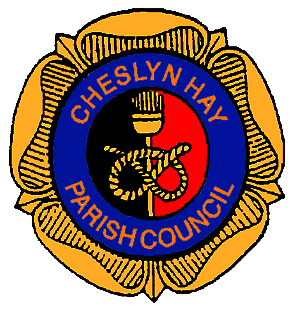 Minutes of thePARISH COUNCIL MEETINGheld on Wednesday 6th November 2019at the Village Hall, Pinfold Lane, Cheslyn Hay at 7.00 pm1.	06/11/133 – PUBLIC PARTICIPATIONA resident from New Horse Road attended the meeting to enquire what the results of the recently conducted sewer survey were in New Horse Road.  The Chair explained that there was no further update with the legal case with Morris Homes.  The resident also requested the Parish Council to investigate the installation of electric charging points in Cheslyn Hay for electric cars to use.RESOLVED:That Cheslyn Hay Parish Council investigate the installation of electric charging points in Cheslyn Hay with the District and County Council.2.	06/11/134 - MEMBERS PRESENT2.1      Councillor S. Hollis (Chair) Councillors :- P. L. Appleton, B. L. Bladen, T. M. Boyle, J. C. Davison, A. W. Emery, I. E. Emery, G. P. Keatley, J. D. Lockley,P. Wilkinson, A. J. WoolleyMelanie Brown – Parish ClerkCounty/District Councillor B. Williams3.	06/11/135 – APOLOGIES3.1	Apologies for absence from Councillors E. A. Davison (Mrs), L. Emery, 	C. Wilkinson (Mrs) and B. Woolley.4.	06/11/136 – DECLARATIONS OF INTEREST4.1	No declarations of interest.5.	06/11/137 – MINUTES5.1	That the minutes of the Parish Council meeting held on Wednesday 16th October 2019 be agreed.RESOLVED:Proposed by Councillor P. Wilkinson, seconded by Councillor P. Appleton, all in favour, that the minutes of the Parish Council meeting held on Wednesday 16th October 2019 be recorded as a true and accurate record.Page 1 of 6				Chairman’s Signature ………………………………………6.	06/11/138 – COUNTY COUNCILLORS REPORT6.1	County Councillor B. Williams thanked the Parish Council for the siting of the noticeboard on Landywood Lane.6.2	County Councillor B. Williams reported that he has requested Highways to inspect the ‘button island’ on Saredon Road again as currently this is not a priority.6.3	County Councillor B. Williams reported that the deadline for the ‘People Helping People’ fund is the end of this month.RESOLVED:Members requested more parking enforcement officers and road sweeping in the village and the re-instatement of white lines on Low Street, outside the Talbot Public House, leading to the war memorial.7.	06/11/139 – DISTRICT COUNCILLORS REPORT7.1	District Councillor T. M. Boyle reported on discussions regarding the sawmill access on Saredon Road with South Staffordshire Council.  Access should be from Lodge Lane only but due to the 90 degree entrance this is not currently possible.  A discussion was held regarding the sawmill operating allegedly illegally and extending the original footprint, Councillor Boyle has requested a copy of the original planning consent and any business rates paid. 7.2	District Councillor T. M. Boyle discussed the ‘Your Council’ Challenge Panel which would be looking at improving the quality of life for residents and keeping the villages in South Staffordshire in good order.7.3	District Councillor T. M. Boyle reported that a meeting has been arranged for Monday 2nd December at South Staffordshire Council to meet with the developers and discuss the SAD 119 site planning application at Saredon Road.  All District Councillors have been invited and will discuss access to the Sawmill, school parking and sewerage issues.  Severn Trent have been asked to provide a firm assurance that capacity for this site will not be an issue.  Councillor Bladen stated that he would have liked representatives from the Parish Council to also attend.7.4	District Councillor J. D. Lockley reported on the discussions held at South Staffordshire Council regarding the M54/M6/M6 Toll Link Road, works will start in 2021 and finish in 2024.  Members discussed the monitoring of pollution and requested evidence of the data provided.7.5	District Councillor B. Williams reported that David Pattison will be leaving South Staffordshire Council to take up a post at Wolverhampton Council.RESOLVED:That the Clerk follow-up a meeting date with Severn Trent Water.8.	06/11/140 - PLANNING8.1	19/00407/FUL – 	Amended plans at SAD site 119, Saredon Road,                                      	Cheslyn Hay – Residential development (70 dwellings)				and public open space, with associated highways and				drainage infrastructure, landscaping and other 				accommodation works and car parking.Page 2 of 6				Chairman’s Signature ………………………………………8.2	19/00744/FUL - 	Single storey garage/games room conversion to create 				Additional accommodation and shower room at ‘Broncroft’				Wolverhampton Road, Cheslyn Hay, WS6 7JA.8.3	19/00772/FUL - 	Two-storey side extension and ground floor rear extension				At ‘Arvon’ Wolverhampton Road, Cheslyn Hay, WS6 7JA.RESOLVED:That the Clerk inform South Staffordshire Council that Cheslyn Hay Parish Council object to planning application 19/00407/FUL and, in addition to the objections already submitted in June 2019, that the Clerk submit additional comments regarding:-Etruria formationExcessive dwellings relating to the Greater Birmingham Housing Market;Road widening where applicable;Flood risks and guarantees on sewerage capacity;Request for solar panels to be installed on dwellings.That the Clerk inform South Staffordshire Council that Cheslyn Hay Parish Council do not object to planning applications 19/00744/FUL or 19/00772/FUL.9.	06/11/141 – FINANCE9.1	Report 1 - Payments – Payments proposed by Councillor P. Wilkinson seconded by Councillor A. W. Emery with Councillor B. L. Bladen as third signatory.RESOLVED:That any outstanding payments be made in respect of those items listed on the green paper circulated at the meeting.  10.	06/11/142 – CLERKS REPORT10.1	Meeting Update – Finance and Policies Committee Meeting – 23rd October 2019  – Councillor Bladen reported that all policies need to be revised and emailed to the Members of the Committee for approval before being presented to Full Council.  A discussion was held regarding a Volunteer Policy and Members of the Finance and Policy Committee requested that further clarification is sought regarding liability and presented back to the Committee before approval at Full Council.	The Clerk distributed a copy of an interim Volunteer Agreement to use in the short-term for the Football Pavilion volunteers.Page 3 of 6				Chairman’s Signature ………………………………………10.2	Meeting update – Football Liaison Committee – 28th October 2019 – Councillor P. Wilkinson updated Members of the discussions held at the Football Liaison Committee as follows:-Discussions regarding Councillors A. and B. Woolley volunteering to open the Football Pavilion and the picking up and removing of litter;Discussions regarding paying for individual games or by instalments and introducing a two year contract were not accepted by the Committee this year but could be looked at in future years;Cheslyn Hay FC and Essington FC wish to play as Senior Teams;Hawkins FC wish to play as a Junior Team;All contracts and fees to be played before the first match on Sunday 10th November 2019.10.3	Meeting update – WW1 Liaison Group Meeting – 4th November 2019 – Councillor P. Wilkinson updated Members of the discussions held at the WW1 Liaison Committee as follows:-Members of Cheslyn Hay Allotments, The Royal British Legion, Cheslyn Hay Community Choir and Cheslyn Hay History Society attended the meeting to discuss the arrangements for Remembrance Sunday;The parade will be leaving Cheslyn Hay Village Hall, turning right onto High Street and down Queen Street to the War Memorial.  Barriers and a sound system have been funded by Cheslyn Hay Parish;Children from Cheslyn Hay Primary School and Glenthorne Primary School will join Cheslyn Hay Community Choir this year;Cheslyn Hay History Society provided quotations for the notice board to be sited in Chapel Square;All participants to meet at 12 midday for a ‘sound check’ on Friday 8th November 2019;School visits will take place on Monday 11th November 2019, 9.30 am at Shareshill, 10.30 am at Cheslyn Hay High School, 1.45 pm at Glenthorne Primary School and 2.30 pm at Cheslyn Hay Primary School.10.4	The Clerk reported that Sergeant Kelly Wareing had contacted the Parish Council to inform them that the access to information by numbers, not percentages, is available and to contact her in future should this be a problem.10.5	The Clerk requested Members of the Communications and Emergency Planning Committee for a date to meet next week to primarily discuss the closure of the Parish Council website service with South Staffordshire Council.10.6	The Clerk enquired if there were any organisations that would be interested in Staffordshire County Council’s ‘People Helping People’ fund before the deadline.  RESOLVED:Proposed by Councillor I. E. Emery, seconded by Councillor G. P. Keatley, all in favour, that the volunteers for the Football Pavillion sign the interim volunteering agreement until the Finance and Policies Committee has agreed the Volunteering Policy.That the Clerk collects the contracts and the fees from the football teams before any matches are played on Rosemary Road.Page 4 of 6				Chairman’s Signature ………………………………………Councillors S. Hollis and B. L. Bladen volunteered to attend the school Remembrance visits on Monday 11th November 2019 and Councillors C. and P. Wilkinson to also attend Cheslyn Hay High School at 10.30 am.That the Clerk arrange for the Communications and Emergency Planning Committee meeting to take place on Wednesday 13th November 2019 at 6.00 pm.Councillor P. L. Appleton suggested the Clerk provide information to Salem Church regarding the ‘People Helping People’ fund.11.	06/11/143 – CORRESPONDENCE11.1	Staffordshire County Council – Response regarding Landywood Lane Bridge which should be completed by November 2019 – noted.11.2	Staffordshire County Council – Response from Highways regarding Saredon Road ‘button island’ – noted.11.3	South Staffordshire Council – Local Plan Review and Spatial Housing Strategy and Infrastructure Delivery Consultation – closing date 12th December 2019 – noted.11.4	South Staffordshire Council – Cannock Chase Special Area of Conservation Partnership Consultation, closing date 29th November 2019 – noted.11.5	South Staffordshire Council – Invitation for the Chair to attend Halfpenny Green Vineyards on Monday 25th November 2019 at 2.30 pm.11.6	South Staffordshire Council – Homeless Survey for November 2019.11.7	‘Power for People’ group have requested the Parish Council to support the campaign for a Local Electricity Bill which is currently supported by 115 cross-party MP’s.11.8	Staffordshire Parish Council’s Association Annual General Meeting, 2nd December 2019 at 6.45 pm – noted.11.9	Letter from resident regarding publicity for Cheslyn Hay Library – noted.11.10	Letter from resident in Station Street regarding the pavements on Station Street.RESOLVED:That the Clerk request tickets to Halfpenny Green Vineyards as part of the Chairman’s Charity.That the Clerk complete the Homeless Survey and return to South Staffordshire Council.That the Clerk email the ‘Power for People’ email to Members for perusal.That the Clerk send the email regarding the pavements in Station Street to County Councillors for comment.Page 5 of 6				Chairman’s Signature ………………………………………12.	06/11/144 - TABLED ITEMS12.1	Staffordshire Parish Council Association Bulletins 17th, 24th and 31st October 2019.12.2	South Staffordshire Council News Round-up issues 140,141 and 142.12.3	South Staffordshire Council – ‘Working Differently’ presentation from the Parish Summit.12.4	South Staffordshire Council – Planning guidance for outdoor advertisements and signs.12.5	Staffordshire Community Foundation – Grant Alert November 2019 edition.12.6	Staffordshire Fire and Rescue Service Digest – November 2019.12.7	Citizens Advice Staffordshire South West – Annual Review 2018-19.RESOLVED:That the Clerk email any appropriate items after the meeting.13.	06/11/145 – CHAIRMAN’S ANNOUNCEMENTS13.1	The Chair thanked Councillors and staff who had been involved in the preparation of the Remembrance Day event on Sunday 10th November 2019.14.	06/11/46 – SECTION 17 STATEMENT14.1	Item 104.15.	06/11/47 – CONFIDENTIAL ITEMS15.1	Legal issues were discussed.Standing Orders were suspended and the meeting closed at 9.40 pmPage 6 of 6				Chairman’s Signature ………………………………………